Publicado en España el 30/04/2021 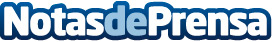 Curso estrategias de marketing digital para emprendedores impartido por Gilberto RipioDe la mano de PROFESIONALNET se ha impartido en Madrid y Barcelona el área de Estrategias de Marketing Digital correspondiente al "Master para emprendedores" poniendo el foco en las principales y exclusivas acciones a desarrollar en el ámbito digital para conseguir el éxito que toda persona emprendedora necesita alcanzar el éxito de su actividad sin límite geográfico y de forma certera en InternetDatos de contacto:AGENCIA DE MARKETING DIGITAL  - PROFESIONALNETComunicado de prensa de sobre cursos estrategias de marketing digital916772505Nota de prensa publicada en: https://www.notasdeprensa.es/curso-estrategias-de-marketing-digital-para Categorias: Nacional Marketing Madrid Valencia E-Commerce Universidades http://www.notasdeprensa.es